Daniel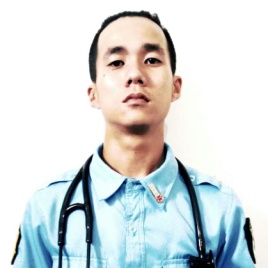 Daniel.371205@2freemail.com  PERSONAL INFORMATIONAge		:	25Date of Birth	:	December 05, 1991Civil Status	:	Single	Gender	:	MaleCitizenship	:	FilipinoEDUCATIONAL BACKGROUNDBachelor of Science in NursingWestern Mindanao State UniversityZamboanga City 2013LICENSUREAustralasian Registry of Emergency Medical Technicians (AREMT)PROFESSIONAL EXPERIENCEEmergency Medical Technician (BASIC)EMS UnitSouthwestern Action for Emergency (SAFE)April 2013 to PresentUnit DescriptionSouthwestern Action for Emergency is one of the premier Ambulance Unit and Training Centre for Emergency Medical Education in Zamboanga City. It is affiliated with the City Health Office (CHO) of Zamboanga and Zamboanga City Disaster Risk Reduction and Management Office (ZCDRRMO). SAFE is an internationally accredited training centre of Australasian Registry of Emergency Medical Technicians and American Heart Association (AHA). We provide excellent service during emergency response and has a goal of giving the latest medical advances and treatment modalities in pre-hospital setting.Detailed Job DescriptionsApplies and implements the objectives including the scope of practice and the standards of care for the EMS operations.Provides supervision to the staff and or volunteers. Monitors and evaluates the staff’s overall performance and the services being rendered to the community.Coordinates with administrative officers and personnel about the EMS operation.Coordination with other EMS and Health Care Providers in the community for better and much more effective delivery of care to patients and victims in the community.Identification of training needs and makes sure that members are at par with local and international standards, facilitation of trainings for the staff and volunteers. Participate in the conduct of trainings, such as orientation to the staff and new members, day to day training and dissemination of updates in EMS operations.In-charge of the equipments, including maintenance, which is being used in the EMS operations.Plans and maintains staff and volunteer rolls such as duty rotations, including supervision of their attendance.Acts as a Team Leader during Ambulance Operations (“Runs”).Was being part of moulage team during MCI simulation.Equipments or Machines OperatedCardiac MonitorsDefibrillatorsAutomated External Defibrillators (AED)Suction ApparatusNebulizersBasic airway adjunctsMechanical VentilatorsLaryngeal Mask Airways (LMAs)ET tubesRigid and Semi-permeable SplintsHare traction splintVacuum SplintsVacuum MattressLong and Short Back BoardsCervical Collars (C-collars and X-collars)Stair chairScoop stretcher / Orthopedic stretcherCREDENTIALS & CERTIFICATIONSParticipant, Pre-hospital Trauma Life Support TrainingSAFE-EME Centre, RT Lim Boulevard, Zamboanga CityCHO SAFE-EMS Zamboanga City, George C. Rojo, M.D. (Ciudad Medical Zamboanga), Michael Z. Macrohon, MD (Brent Hospital and College Incorporated)July 19, 2014Participant, Water Safety Search and Rescue TrainingSAFE-EME Centre, RT Lim Boulevard, Zamboanga CityCHO SAFE-EMS Zamboanga CityMarch 1, 2014Participant, Pre-hospital Intravenous Insertion Training ProgramSAFE-EME Centre, RT Lim Boulevard, Zamboanga CityCHO SAFE-EMS Zamboanga CityFebruary 16, 2014Participant, X-Collar Application TrainingSAFE-EME Centre, RT Lim Boulevard, Zamboanga CityCHO SAFE-EMS Zamboanga CityFebruary 14, 2014Participant, AHA Advanced Cardiovascular Life Support Providers CourseSAFE-EME Centre, RT Lim Boulevard, Zamboanga CityAmerican Heart Association, CHO SAFE-EMS Zamboanga CityJanuary 22-24, 2014Participant, AHA Basic Life Support Providers CourseSAFE-EME Centre, RT Lim Boulevard, Zamboanga CityAmerican Heart Association, CHO SAFE-EMS Zamboanga CityJanuary 22, 2014Participant, AHA ECG and Pharmacology CourseSAFE-EME Centre, RT Lim Boulevard, Zamboanga CityAmerican Heart Association, CHO SAFE-EMS Zamboanga CityJanuary 22, 2014Participant, Code or Crash: A Seminar on ResuscitationAstoria Plaza, Astoria Hotel, Mayor Jaldon St., Zamboanga CityAugust 27, 2014